
16 & 17 octobre 2019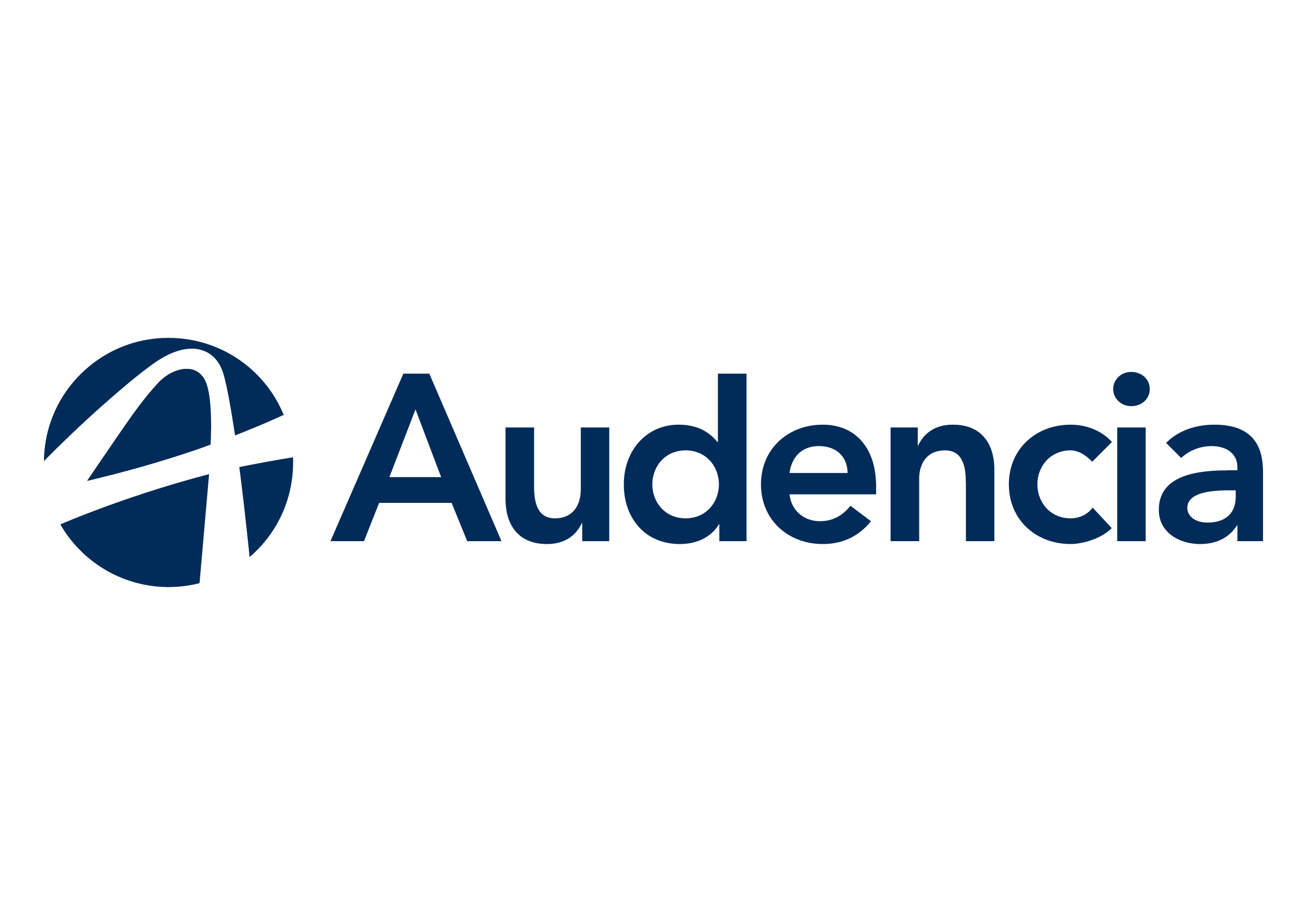 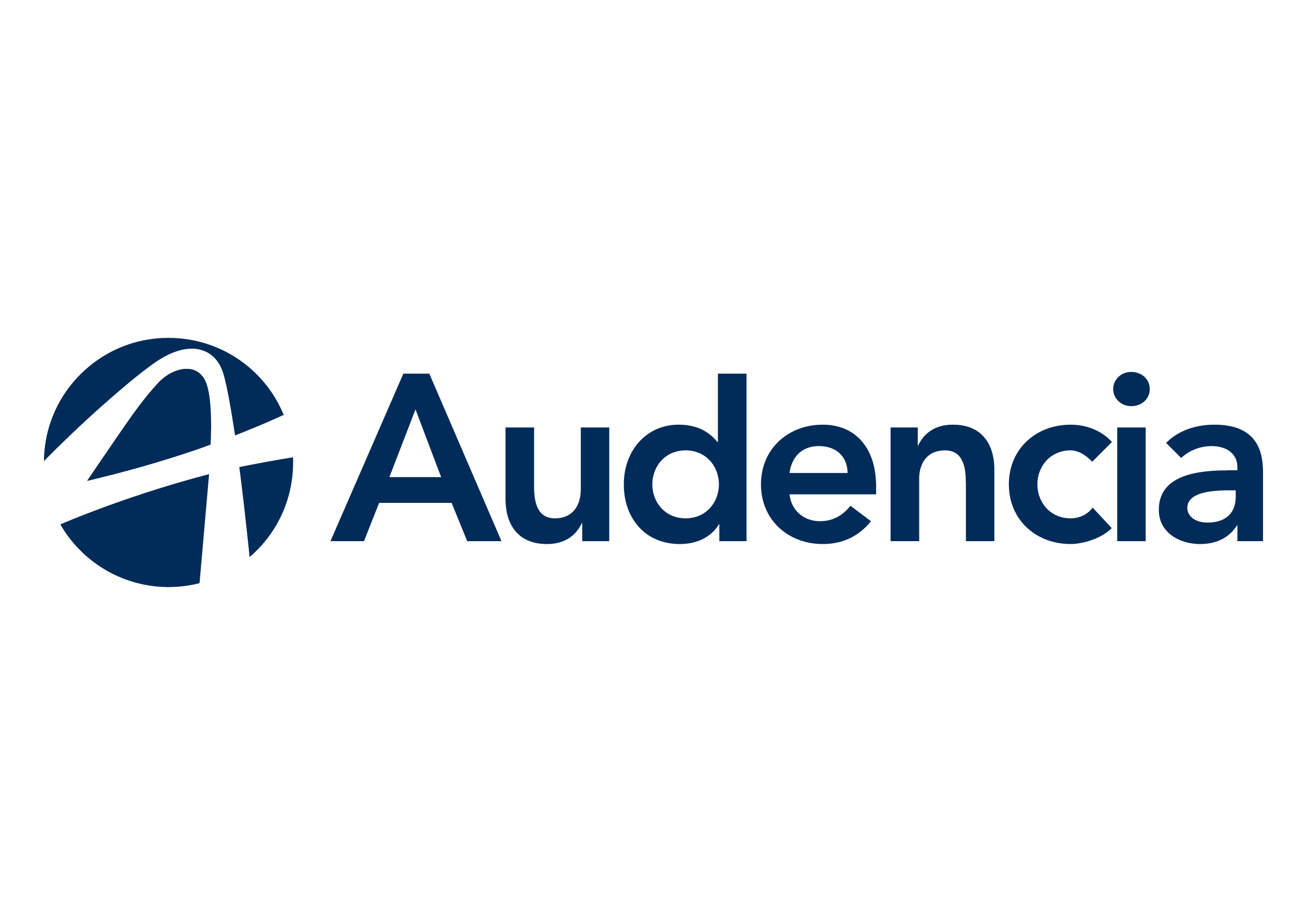 Bulletin d’inscriptionProgrammeMercredi 16 octobre de 10h à 17h, 1ère journée d’échanges étudiants & entreprisesJeudi 17 octobre de 10h à 17h, 2ème  journée d’échanges étudiants & entreprisesUne seule journée de présence à choisir sur le forum, pas de répartition sectorielleAdresse du forum : Audencia – 8 route de la Jonelière 44312 Nantes
Choisissez votre journée :  Mercredi 16 octobre 		ou		 Jeudi 17 octobreForfait de participation : 2400 € HT Le forfait comprend : 
Stand de 9 m² équipé : cloisons en pin, table et chaises, moquette, comptoir, tabourets hauts, wifi, coffret électriqueRestauration : petit déjeuner et déjeuner pour tous les participants, pause-café en continuPrésentation de votre entreprise dans la brochure du forum distribuée à tous les étudiants + version digitale
Tarif spécifique pour startups et PME  nous consulterOptions Page de publicité dans la brochure du forum  700 € HT Extension de stand de 3m² (stand de 12 m²)  400 € HTVos objectifsVous souhaitez recruter des : Stagiaires en césure M1 Stagiaires de fin d’études M2 Alternants Profils ingénieur-manager Profils internationaux francophones Profils internationaux non francophones Jeunes diplômésA noter : les étudiants en recherche d’un stage de césure sont 2 fois plus nombreux sur le forum que les étudiants en fin d’études dont la moitié est en séjour d’études à l’étranger sur cette période (Programme Grande Ecole)Session d’entretiens post forum 
Seriez-vous intéressés par l’organisation d’une session d’entretiens post forum à Audencia ? L’objectif étant de vous faciliter le recrutement des candidats reçus sur le forum oui 		  non
Si oui, nous vous adresserons plus d’informations sur ce nouveau service après le forumLes étapes de l’organisation du forumVos coordonnéesEntreprise :Adresse :Adresse de facturation (si différente) :Nom – prénom – fonction de la personne chargée du suivi de l’événement :
Tel :
E-mail :Date d’inscription :  Document à retourner par mail : cgodet@audencia.comContact : Christelle GODET02 40 37 34 44Conditions de désistementSans frais, en cas de notification écrite un mois avant la rencontre. Passé ce délai, un montant forfaitaire de 1500€ HT vous sera demandé. A une semaine de l’événement, le montant total de la facture sera dû.BON DE COMMANDE Forum Audencia 2019
document à remplir uniquement si vous n’avez pas de bon de commande interne
NOM DE L’ENTREPRISE : …………………………………………………Emetteur : ……………………………………………………………………Tél. : ………………………………………..................................................E-mail : …………………………………………………………………………Adresse : ………………………………………………………………………Code Siret : ……………………………………………………………………Code NAF : ……………………………………………………………………N° intracommunautaire : ……………………………………………………Adresse du receveur d’ordre : 		AUDENCIAService Comptabilité1 rue Pierre Adolphe Bobierre44300 NANTESDevise : EURON° bon de commande : …………………… Date :EchéanceQuiQuoi
17 mai
Entreprise
Inscription
Deadline pour l’envoi de votre bulletin de participation complété (par mail)A réception de votre bulletin de participation
Audencia
Brochure forum
Envoi des informations pour la brochure du forum
31 mai
Entreprise
Brochure forum
Deadline retour de votre fiche de présentation complétée pour le brochure du Forum
14 juin
Entreprise
Brochure forumDeadline envoi de votre page de publicité (uniquement si vous avez choisi cette option)Format 21*29,7, fichier PDF haute résolution, marge intérieure de 12mm, fond perdu.2 septembreEntrepriseFacturation
Deadline envoi de votre bon de commande pour la facturation : 
Complétez notre modèle de bon de commande en dernière page ci-dessous ou adressez-nous votre bon de commande interne et son numéro pour notre service comptabilité. La facturation sera envoyée début septembre 2019.
Semaine du 9 septembre
Audencia
Logistique
Envoi de votre dossier logistique à compléter16 septembre
Entreprise

Logistique
Deadline retour de votre dossier logistique complétéDésignation Montant HT  Forfait Forum AUDENCIA 2400 €
  Option page de publicité dans la brochure700 €
  Option extension de stand 3 m²400 €Total HT à payerSignature